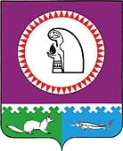 О создании и использовании муниципальных платных парковок, расположенных на автомобильных дорогах общего пользования местного значениягородского поселения Октябрьское В соответствии с Градостроительным кодексом Российской Федерации, Федеральным законом от 6 октября 2003 года № 131-ФЗ «Об общих принципах организации местного самоуправления в Российской Федерации», Федеральным законом от 8 ноября 2007 года № 257-ФЗ «Об автомобильных дорогах и о дорожной деятельности в Российской Федерации и о внесении изменений в отдельные законодательные акты Российской Федерации», Федеральным законом от 10 декабря 1995 года № 196-ФЗ «О безопасности дорожного движения», на основании Устава городского поселения Октябрьское, в целях создания и обеспечения функционирования муниципальных платных парковок:1. Утвердить Порядок создания и использования муниципальных платных парковок, расположенных на автомобильных дорогах общего пользования местного значения городского поселения Октябрьское, согласно приложению № 1.2. Утвердить Положение о комиссии по вопросам создания и использования муниципальных платных автомобильных парковок, расположенных на автомобильных дорогах общего пользования местного значения городского поселения Октябрьское, согласно приложению № 2.3. Утвердить состав комиссии по вопросам создания и использования муниципальных платных автомобильных парковок, расположенных на автомобильных дорогах общего пользования местного значения городского поселения Октябрьское, согласно приложению № 3.4. Фролову В.Г. – заместителю главы администрации по вопросам жизнеобеспечения, вопросам Го и ЧС  при формировании проекта планировки территории городского поселения Октябрьское включать в схему организации улично-дорожной сети схемы размещения муниципальных платных парковок.5. Отделу по вопросам жизнеобеспечения и вопросам ГО и ЧС администрации городского поселения Октябрьское (Пазыченко А.И.)  в срок до «01» октября 2012 года разработать и представить на рассмотрение Комиссии предложения по созданию на территории  городского поселения Октябрьское платных парковок.6. Отделу по  управлению муниципальной собственностью и земельными ресурсами администрации городского поселения Октябрьское в срок до «01»  октября 2012 года разработать методику расчета и определить максимальный размер платы за пользование муниципальными платными автомобильными парковками.7. Опубликовать настоящее постановление в газете «Октябрьские вести» и разместить на официальном сайте администрации поселения в сети "Интернет" (www.adminoktpos.ru).8. Настоящее постановление вступает в силу с момента официального опубликования.   9.  Контроль за выполнением настоящего постановления возложить на заместителя главы администрации по вопросам жизнеобеспечения, вопросам Го и ЧС Фролова В.Г. Глава городского поселения Октябрьское 								П.К. Кашапов Приложение № 1к  постановлению администрации городского поселения Октябрьское «_27_»_августа_ 2012 года № _194_ПОРЯДОКСОЗДАНИЯ И ИСПОЛЬЗОВАНИЯ МУНИЦИПАЛЬНЫХ ПЛАТНЫХ АВТОМОБИЛЬНЫХПАРКОВОК, РАСПОЛОЖЕННЫХ НА АВТОМОБИЛЬНЫХ ДОРОГАХОБЩЕГО ПОЛЬЗОВАНИЯ МЕСТНОГО ЗНАЧЕНИЯГОРОДСКОГО ПОСЕЛЕНИЯ ОКТЯБРЬСКОЕ Настоящий порядок (далее - Порядок) определяет процедуру создания и правила использования муниципальных платных автомобильных парковок, расположенных на автомобильных дорогах общего пользования местного значения муниципального образования  городского поселения Октябрьское (далее - парковка).1. Порядок создания парковки1.1. Решение о создании парковки принимается администрацией городского поселения Октябрьское на основании заключения комиссии по вопросам создания и использования муниципальных платных автомобильных парковок, расположенных на автомобильных дорогах общего пользования местного значения  городского поселения Октябрьское (далее - Комиссия).1.2. Положение и состав Комиссии утверждается постановлением администрации городского поселения Октябрьское ( далее – администрация поселения).1.3. Деление территории населенного пункта на парковочные зоны определяет и утверждает администрация поселения на основании предложений Комиссии.1.4. Создание парковки осуществляется в соответствии с проектно-сметной документацией, разработанной и согласованной в установленном законодательством порядке. Ввод парковки в эксплуатацию осуществляется на основании акта ввода парковки в эксплуатацию, подписанного членами Комиссии.1.5. Предложения о создании парковок направляются в Комиссию. Предложение должно содержать сведения о месте расположения парковки, количестве парковочных мест, парковочной зоне, режиме работы, эскизный проект организации парковки, согласованный с уполномоченным органом полиции.1.6. Комиссия рассматривает поступившие предложения на очередном заседании, по результатам которого подготавливает заключение о целесообразности (нецелесообразности) создания парковки.1.7. В заключении, указанном в пункте 1.5 настоящего Порядка, указывается:- парковочная зона;- место расположения парковки;- количество парковочных мест;- режим работы.1.8.Уполномоченная организация на содержание и обслуживание парковки определяется администрацией по итогам проведения открытого конкурса по отбору уполномоченной организации на содержание и обслуживание парковки, а также на осуществление контроля за использованием парковки в соответствии с требованиями  действующего  законодательства.2. Порядок использования парковки2.1. Размещение транспортных средств на парковках осуществляется за плату.2.2. Размер платы за пользование парковками, расположенными в разных парковочных зонах, определяет и утверждает администрация поселения.2.3. При наличии свободных мест не допускается отказ пользователям в предоставлении парковочного места на парковке для размещения транспортных средств. Уполномоченная организация не вправе оказывать предпочтение в размещении транспортного средства одному лицу перед другим, кроме случаев, предусмотренных законодательством и иными нормативными правовыми актами Российской Федерации, муниципальными нормативными правовыми актами.2.4. На парковке размещается информационный щит, на котором указывается:-  местонахождение парковки;- наименование уполномоченной организации, ее юридический адрес и индивидуальный налоговый номер;- контактные телефоны уполномоченной организации;- время работы парковки;- парковочная зона;- размер платы за пользование парковкой.2.5. Плата за пользование парковкой не взимается с транспортных средств инвалидов (при наличии у водителя документа, подтверждающего инвалидность), оборудованных в соответствии с требованиями Правил дорожного движения..Приложение № 2к  постановлению администрации городского поселения Октябрьское «_27_»_августа_ 2012 года № _194_ПОЛОЖЕНИЕО КОМИССИИ ПО ВОПРОСАМ СОЗДАНИЯ И ИСПОЛЬЗОВАНИЯМУНИЦИПАЛЬНЫХ ПЛАТНЫХ АВТОМОБИЛЬНЫХ ПАРКОВОК, РАСПОЛОЖЕННЫХ НА АВТОМОБИЛЬНЫХ ДОРОГАХ ОБЩЕГО ПОЛЬЗОВАНИЯМЕСТНОГО ЗНАЧЕНИЯ ГОРОДСКОГО ПОСЕЛЕНИЯ ОКТЯБРЬСКОЕ 1. Настоящее Положение определяет порядок деятельности Комиссии по вопросам создания и использования муниципальных платных автомобильных парковок, расположенных на автомобильных дорогах общего пользования местного значения городского поселения Октябрьское (далее - Комиссия).2. Комиссия в своей деятельности руководствуется Конституцией Российской Федерации, нормативными правовыми актами Российской Федерации и муниципальными правовыми актами, а также настоящим Положением.3. Целью создания Комиссии является выработка рекомендаций при решении вопросов создания и использования муниципальных платных автомобильных парковок  на автомобильных дорогах общего пользования местного значения  городского поселения Октябрьское (далее - парковка).4. Основными задачами Комиссии являются:- рассмотрение предложений структурных подразделений администрации муниципального образования о создании парковок;- координация взаимодействия структурных подразделений администрации, принимающих участие в реализации мероприятий по созданию парковок;- разработка рекомендаций по увеличению доходов бюджета городского поселения Октябрьское от работы парковок;- разработка рекомендаций об установлении парковочных зон на территории поселения;- организация и проведение открытых конкурсов по отбору уполномоченной организации на содержание и обслуживание парковки, а также на осуществление контроля за использованием парковки на территории поселения;- учет и анализ общественного мнения по вопросам создания и использования парковок.5. Комиссия имеет право:- запрашивать и получать в установленном порядке от государственных органов, органов местного самоуправления, структурных подразделений администрации, учреждений, организаций необходимые для выполнения своих задач и функций документы, информацию, материалы, сведения;- заслушивать сообщения руководителей структурных подразделений администрации по вопросам, касающимся создания и использования парковок;- принимать решения в пределах своей компетенции;- создавать рабочие (экспертные) группы в пределах своей компетенции;- проводить опросы общественного мнения по предложениям о создании и использовании парковок.6. Комиссия обязана:- оформлять принятые решения протоколами;- проводить рабочие совещания при поступлении предложений от структурных подразделений администрации.7. Руководит деятельностью комиссии председатель Комиссии 
(в его отсутствие полномочия председателя Комиссии исполняет заместитель председателя Комиссии).8. Председатель Комиссии:- председательствует на заседании Комиссии;- осуществляет общее руководство работой Комиссии;- представляет на рассмотрение в администрацию заключения о целесообразности (нецелесообразности) создания парковок, предложения по вопросам использования парковок от имени Комиссии;- распределяет обязанности между членами Комиссии;- утверждает состав рабочих (экспертных) групп.9. О проведении очередного заседания (месте, времени и повестке дня) члены Комиссии извещаются секретарем Комиссии не позднее, чем за 3 календарных дня до назначенной даты проведения заседания Комиссии.10. Решения Комиссии принимаются на ее заседании большинством голосов членов комиссии, присутствующих на заседании. Комиссия правомочна решать вопросы, отнесенные к ее компетенции, если на заседании присутствуют не менее половины ее членов. При равенстве голосов голос председательствующего на заседании Комиссии является решающим.11. Протоколы заседаний Комиссии, заключения Комиссии о целесообразности (нецелесообразности) создания парковки оформляются секретарем и подписываются председателем Комиссии (в его отсутствие заместителем председателя Комиссии) и секретарем.Секретарь Комиссии в течение 5 календарных дней после дня подписания протокола направляет протокол и заключение в администрацию. Один экземпляр протокола остается в Комиссии.Приложение № 3к  постановлению администрации городского поселения Октябрьское «_27_»_августа_ 2012 года № _194_СОСТАВКОМИССИИ ПО ВОПРОСАМ СОЗДАНИЯ И ИСПОЛЬЗОВАНИЯ МУНИЦИПАЛЬНЫХ  ПЛАТНЫХ АВТОМОБИЛЬНЫХ ПАРКОВОК, РАСПОЛОЖЕННЫХ НА АВТОМОБИЛЬНЫХ ДОРОГАХ ОБЩЕГО ПОЛЬЗОВАНИЯ МЕСТНОГО ЗНАЧЕНИЯ ГОРОДСКОГО ПОСЕЛЕНИЯ ОКТЯБРЬСКОЕ Кашапов Павел Кимович  	- председатель комиссии, глава городского поселения 				        	  Октябрьское Фролов Владимир Геральдович - заместитель председателя комиссии, заместитель 					       главы администрации по вопросам 					       жизнеобеспечения, вопросам ГО и ЧС   Кондраков Петр Михайлович    - секретарь комиссии, специалист по вопросам 					       жизнеобеспечения администрации городского 					       поселения Октябрьское Члены комиссии:         1. Самойлов Руслан Владимирович – заместитель главы администрации по вопросам 					         социальной политики, правового обеспечения, 					         планирования и социально-экономического 					         развития, управления муниципальной          собственностью;          2. Моор Елена Александровна       - заведующий отделом по управлению 					        муниципальной и земельными ресурсами					        администрации городского поселения Октябрьское         3. Энне Наталья Александровна    - заведующий бюджетным сектором 					        администрации  городского поселения Октябрьское         4. Дорошенко Федор Федорович  - депутат Совета депутатов городского поселения 					         Октябрьское	АДМИНИСТРАЦИЯ 	ГОРОДСКОГО ПОСЕЛЕНИЯ ОКТЯБРЬСКОЕ                                        Октябрьского районаХанты-Мансийского автономного округа-ЮгрыПОСТАНОВЛЕНИЕ	АДМИНИСТРАЦИЯ 	ГОРОДСКОГО ПОСЕЛЕНИЯ ОКТЯБРЬСКОЕ                                        Октябрьского районаХанты-Мансийского автономного округа-ЮгрыПОСТАНОВЛЕНИЕ	АДМИНИСТРАЦИЯ 	ГОРОДСКОГО ПОСЕЛЕНИЯ ОКТЯБРЬСКОЕ                                        Октябрьского районаХанты-Мансийского автономного округа-ЮгрыПОСТАНОВЛЕНИЕ	АДМИНИСТРАЦИЯ 	ГОРОДСКОГО ПОСЕЛЕНИЯ ОКТЯБРЬСКОЕ                                        Октябрьского районаХанты-Мансийского автономного округа-ЮгрыПОСТАНОВЛЕНИЕ	АДМИНИСТРАЦИЯ 	ГОРОДСКОГО ПОСЕЛЕНИЯ ОКТЯБРЬСКОЕ                                        Октябрьского районаХанты-Мансийского автономного округа-ЮгрыПОСТАНОВЛЕНИЕ	АДМИНИСТРАЦИЯ 	ГОРОДСКОГО ПОСЕЛЕНИЯ ОКТЯБРЬСКОЕ                                        Октябрьского районаХанты-Мансийского автономного округа-ЮгрыПОСТАНОВЛЕНИЕ	АДМИНИСТРАЦИЯ 	ГОРОДСКОГО ПОСЕЛЕНИЯ ОКТЯБРЬСКОЕ                                        Октябрьского районаХанты-Мансийского автономного округа-ЮгрыПОСТАНОВЛЕНИЕ	АДМИНИСТРАЦИЯ 	ГОРОДСКОГО ПОСЕЛЕНИЯ ОКТЯБРЬСКОЕ                                        Октябрьского районаХанты-Мансийского автономного округа-ЮгрыПОСТАНОВЛЕНИЕ	АДМИНИСТРАЦИЯ 	ГОРОДСКОГО ПОСЕЛЕНИЯ ОКТЯБРЬСКОЕ                                        Октябрьского районаХанты-Мансийского автономного округа-ЮгрыПОСТАНОВЛЕНИЕ	АДМИНИСТРАЦИЯ 	ГОРОДСКОГО ПОСЕЛЕНИЯ ОКТЯБРЬСКОЕ                                        Октябрьского районаХанты-Мансийского автономного округа-ЮгрыПОСТАНОВЛЕНИЕ« 27»августа 2012г.№ 194 194п.г.т. Октябрьскоеп.г.т. Октябрьскоеп.г.т. Октябрьскоеп.г.т. Октябрьскоеп.г.т. Октябрьскоеп.г.т. Октябрьскоеп.г.т. Октябрьскоеп.г.т. Октябрьскоеп.г.т. Октябрьскоеп.г.т. Октябрьское